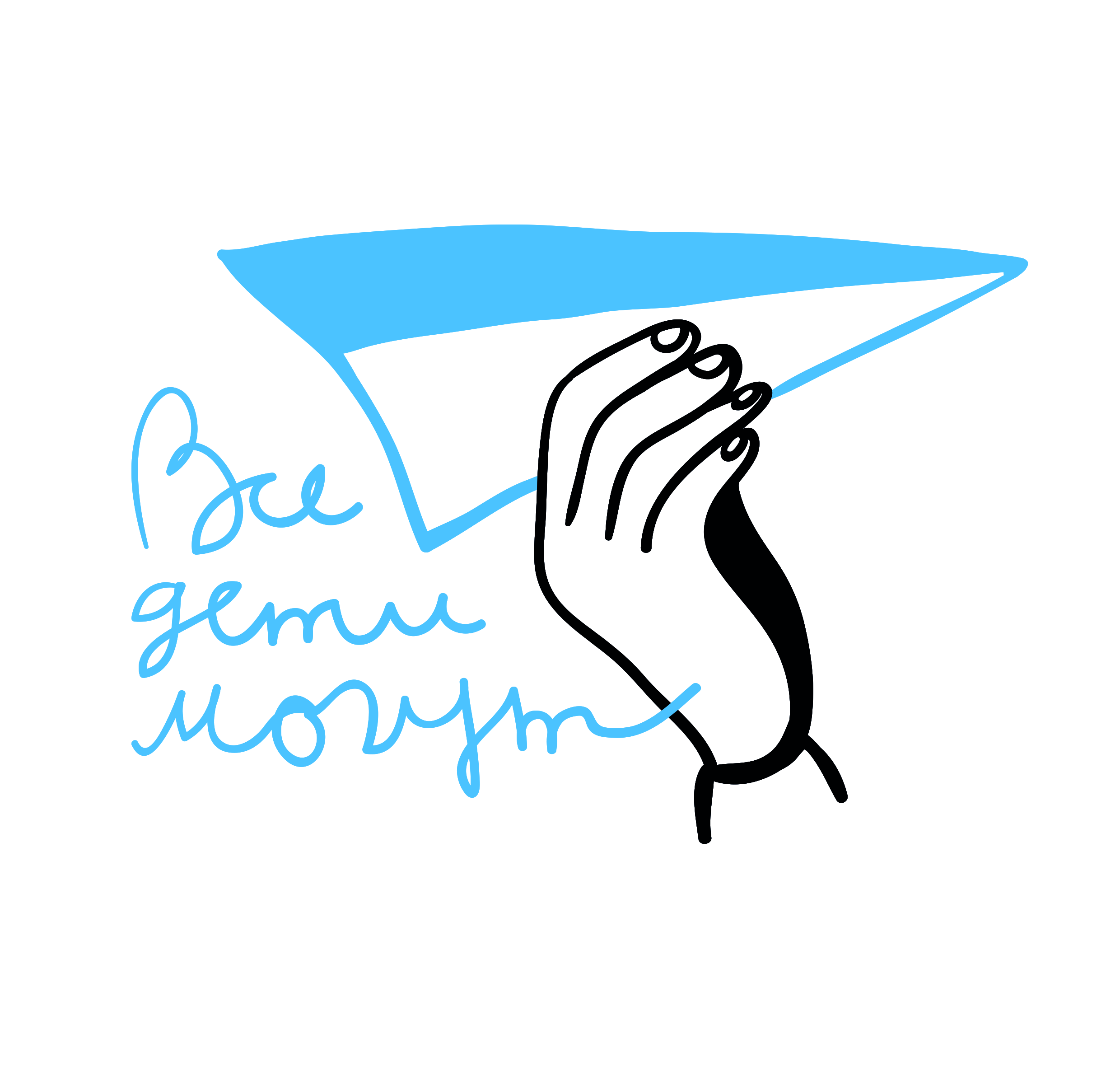 Автономная некоммерческая организация «Все дети могут»353902 г. Новороссийск, ул. Карьерная, д.21ИНН 7714060199/ КПП 231543001/ ОГРН 1027700568224www.vsedetimogut.ru8 963 3797603______________________________________________________________________________Дорогие друзья,Мы рады опубликовать наш отчет о поступлениях благотворительных пожертвований за февраль 2020 года.За февраль 2020 года на расчетный счет организации поступило 106371 рублей.Спасибо вам большое!Нашими основными источниками пожертвований за прошедший период стали:средства от регулярных пожертвований клуба 1000 ДРУЗЕЙ;разовые пожертвования физических лиц через сайт www.vsedetimogut.ru корпоративные пожертвования.Расшифровка собранных средств по благотворителям.Огромная благодарность всем, кто помогает нам поддерживать семьи, воспитывающие детей с тяжелыми и множественными нарушениями развития!С уважением,директор Ягодина Мария89633797603 / lepidoptera_ya@mail.ruДата поступленияБлаготворительСумма (без учета комиссии платежной системы)29.02.2020 22:22TATIANA GORDEEVA961RUB29.02.2020 18:16VLADIMIR FILATOV2402,5RUB29.02.2020 18:13ALISA YANNAU336,35RUB29.02.2020 12:56ELENA ZAYSANOVA336,35RUB29.02.2020 10:38MOMENTUM R336,35RUB29.02.2020 0:20SERGEI NEDAIVODIN336,35RUB28.02.2020 12:13336,35RUB27.02.2020 16:55TATIANA BARANOVA961RUB27.02.2020 12:45VM480,5RUB27.02.2020 12:39RUSLANA GETMAN480,5RUB26.02.2020 17:09ELENA SHARIPOVA336,35RUB26.02.2020 9:32FILATOVA OXANA961RUB25.02.2020OOO ZVEZDNIY50000RUB24.02.2020 22:49OLGA SURKOVA961RUB23.02.2020 23:01AK336,35RUB23.02.2020 22:56ROMAN ANDREEV336,35RUB22.02.2020 12:49BADRI GITOLENDIIA480,5RUB22.02.2020 10:04EVGENY PERTSEV336,35RUB22.02.2020 0:36ANNA NATALCHUK336,35RUB21.02.2020 23:52DARYA KUZMENKO336,35RUB21.02.2020 14:34336,35RUB19.02.2020 21:22EKATERINA KUROKHTINA336,35RUB19.02.2020 14:43ALEXEY FOMIN336,35RUB18.02.2020 18:14A ZHIKHAREVA336,35RUB18.02.2020 12:17EVGENIY ISAEV480,5RUB18.02.2020 11:01TAISYA ZHUKOVA288,3RUB18.02.2020 10:06NIKOLAY VISHNEVSKIY336,35RUB18.02.2020 8:59IRINA BORODULINA336,35RUB17.02.2020 22:46DARYA NEFEDOVA336,35RUB17.02.2020 20:27MARINA SYROVATKO336,35RUB17.02.2020 13:40NATALYA KRAGEL336,35RUB17.02.2020 8:39SVETLANA336,35RUB16.02.2020 18:29ERESKO EKATERINA480,5RUB13.02.2020 21:19IAKOVLEVA EVGENIIA336,35RUB14.02.2020BF NUJNA POMOSH23268RUB13.02.2020 21:17336,35RUB13.02.2020 17:45IRINA TARANETS336,35RUB13.02.2020 17:45RAISA MELNIK336,35RUB12.02.2020 19:37336,35RUB12.02.2020 10:57ANNA KUBRAKOVA285,3RUB12.02.2020 9:35YULIA KIRILENKO672,7RUB11.02.2020 13:37DMITRIY FILIPPOV2883RUB10.02.2020 22:36IRINA LEBEDEVA3363,5RUB10.02.2020 21:50ALEKSANDR SMIRNOV384,4RUB10.02.2020 14:16ALEKSANDRA ILINOVA336,35RUB09.02.2020 17:34ANASTASIIA KOLOSOVA336,35RUB09.02.2020 16:02LENIE PATSEVA336,35RUB09.02.2020 12:09ALEXANDER BAGNO336,35RUB08.02.2020 21:37961RUB08.02.2020 11:43ARTEMMALISHEVSKII336,35RUB08.02.2020 11:10ALEKSANDR KITAEV336,35RUB08.02.2020 10:21ALEKSANDRA BALASHOVA96,1RUB08.02.2020 0:04VIKTORIA FILKINA336,35RUB07.02.2020 12:46A MELNIKOVA961RUB06.02.2020 22:29ANASTASIA TARSAKOVA336,35RUB06.02.2020 19:23VLADISLAV YONA336,35RUB06.02.2020 12:28KONOGRAY OLGA336,35RUB06.02.2020 12:11ALEKSANDRA SAVENKOVA336,35RUB05.02.2020 22:57OLGA FIRSOVA336,35RUB05.02.2020 13:15NATALIA TKACHENKO336,35RUB04.02.2020 17:22NADEZHDA ZHOLOBKO336,35RUB03.02.2020 22:23NINA PALLADY192,2RUB03.02.2020 21:38OKSANA ZELENSKAYA240,25RUB03.02.2020 20:05INNA LOMTEVA336,35RUB01.02.2020 0:03NIKOLAY LASKOVETS336,35RUB